NMCAA DENTAL HEALTH EXAM RECORD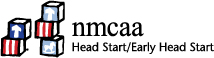 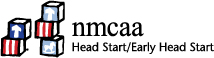 If this child has Medicaid coverage and your office does not accept Medicaid DO NOT TREAT THIS CHILD UNLESS YOU HAVE PRIOR APPROVALChild’s Name _______________________________  Date of Birth __________________    Male     Female Program/Site Name __________________________  Teacher/CFS ____________________________________Return to _____________________________    Fax  ____________________   Phone  ____________________Check All That Apply: Dental exam complete - no further treatment necessary   Further treatment necessary - (fillings, crowns, extractions, root canal, etc.) Must have prior                       authorization if NMCAA is responsible to pay.  If Medicaid coverage, treatment can be scheduled.	      Estimated cost of treatment $ __________   If in excess of $150, attach treatment plan.	      Approximate number of appointments needed _____  Date Scheduled _________________________ Other ___________________________________________________________________________________		                          (uncooperative, difficulties, wait for treatment, etc.) NO    YES    Based on the criteria below, do you have additional recommendations for this child?   Head Start programs are required to facilitate fluoride supplements, other preventative oral health measures and/or further oral health treatment for enrolled children living in communities where there is a lack of adequate fluoride in the water supply or if the child has moderate or severe tooth decay.If yes, please describe. ________________________________________________________________________ _________________________________________________________________________________________________________________________________________________________________________________________________________________________________________________________________________________ AREA BELOW FOR NMCAA USE ONLYFurther treatment authorized  □ Yes    □ No   Date ______________     Amount $___________ Distribution: HS R&H/CCSC: Scan or copy the physical for DMT and the Teacher/Provider    EHS R&H/FSS: Enter directly into CP and attach in CP        AREA BELOW FOR NMCAA USE ONLYFURTHER TREATMENT AUTHORIZED  □ Yes    □ No   Date ______________     Amount $___________FOR NMCAA OFFICE USE ONLY: Date Received ______________________      Time and Mileage to Appointment ___________________________4/23	HSPPS  1302.42 (b)(1)(i), (c)(3)					EHS-HS Team\Head Start\Health\Dental Health Exam RecordDATEFEEEXAMPROPHYFLUORIDEX-RAYS (only if required for diagnostic use)TOTAL